Klassen bildenLehrerverteilung finalisierenUnterrichtsbeginnErster Geräteeinsatz im UnterrichtAntragsfrist für Förderantrag: _____Lieferzeiten: ___Bestellzeitraum: ____Eltern zur Gerätebestellung vorinformierenElternabend „Gerätebestellung“ durchführenVerschicken von Informationen zum BeschaffungsprozessEinholung benötigter Zustimmungen Weitere Maßnahmen innerhalb der gewählten Organisationsform des Beschaffungsprozesses verankernWeitere Unterstützungsangebote zur Beschaffung, Ersteinrichtung, Wartung und Antragstellung verankernElternabend „Einblick in den (Unterrichts-)Alltag“durchführenWeitere Maßnahmen zur Stärkung der Erziehungspartnerschaft verankernBesprechung für beteiligte Lehrkräfte durchführenFortbildungsbaustein I durchführen (Grundlagenfortbildung)Fortbildungsbaustein II durchführenFortbildungsbaustein III durchführenFortbildungsbaustein IV durchführenFortbildungsbaustein … durchführenWeitere Maßnahmen zur Kompetenzentwicklung der Lehrenden verankernEinarbeitungskonzept für Lernende startenWeitere Maßnahmen außerhalb des Fachunterrichts für Lernende zur reflektierten Mediennutzung verankern 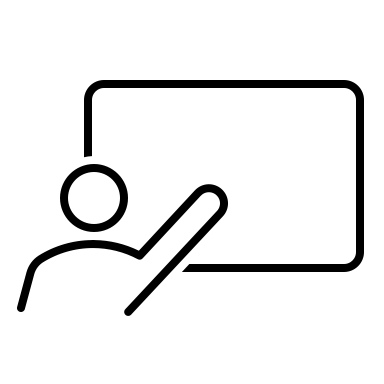 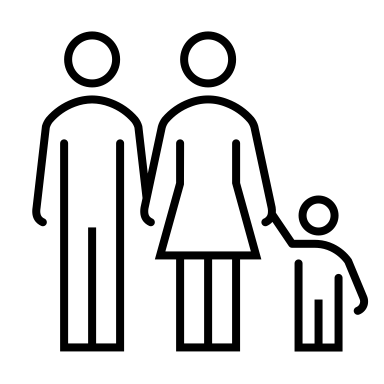 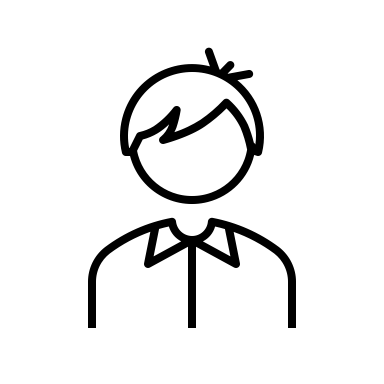 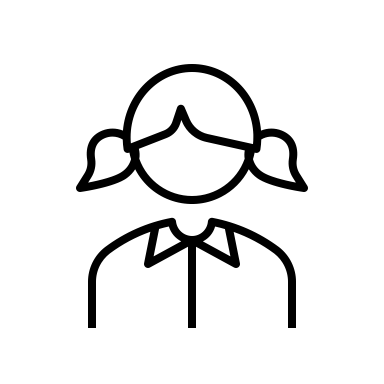 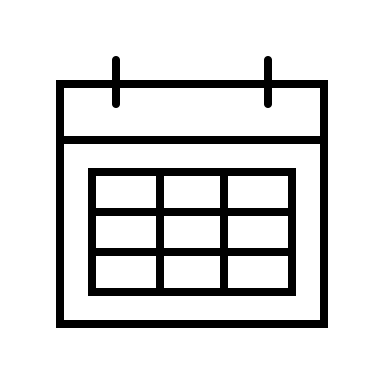 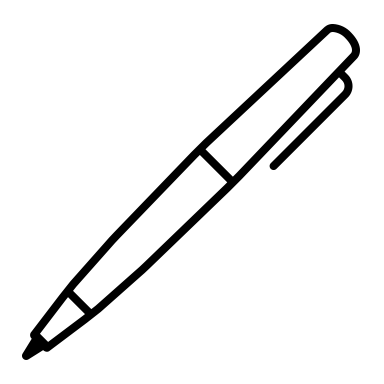 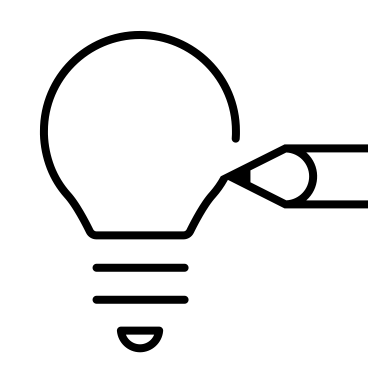 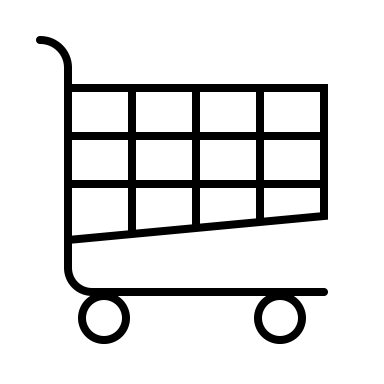 